Publicado en Madrid el 13/01/2021 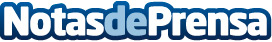 Checkout.com triplica su valoración con una ronda de financiación de 450 millones de dólaresCheckout.com se convierte en la empresa con respaldo de capital riesgo más valiosa de EMEA y en la cuarta mayor fintech del mundo. La ronda de Serie C de 450 millones de dólares está liderada por Tiger Global Management, y en ella participan también Greenoaks Capital y todos los demás inversores existentesDatos de contacto:Javier Fraile617 46 96 35Nota de prensa publicada en: https://www.notasdeprensa.es/checkout-com-triplica-su-valoracion-con-una Categorias: Nacional Finanzas Telecomunicaciones Emprendedores E-Commerce http://www.notasdeprensa.es